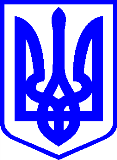 КИЇВСЬКА МІСЬКА РАДАІІ СЕСІЯ ІX СКЛИКАННЯРІШЕННЯ____________№_______________                                                                                                ПРОЄКТПро звернення Київської міської ради до Верховної Ради України щодо прийняття Верховною Радою України Закону про обмеження імунітету російської федераціїта її посадових і службових осіб відпред’явлення позовів та стягнення шкоди,завданої на території УкраїниВідповідно до Законів України: «Про місцеве самоврядування в Україні», «Про столицю – місто-герой Київ», «Про статус депутатів місцевих рад», з метою обмеження імунітету російської федерації, та її посадових і службових осіб від пред’явлення позовів та стягнення шкоди завданої на території України Київська міська радаВИРІШИЛА:1. Направити звернення Київської міської ради до Верховної Ради України щодо прийняття Верховною Радою України Закону про обмеження імунітету російської федерації та її посадових і службових осіб від пред’явлення позовів та стягнення шкоди, завданої на території України згідно з додатком до цього рішення.2. Оприлюднити це рішення у встановленому порядку.3. Контроль за виконанням цього рішення покласти на постійну комісію Київської міської ради з питань місцевого самоврядування, регіональних та міжнародних зв’язків.Київський міський голова					Віталій КЛИЧКОПОДАННЯ:           Депутат Київської міської ради 				Ігор КИРИЛЕНКОПОГОДЖЕННЯ:Постійна комісія Київської міської ради з питань місцевого самоврядування, регіональних та міжнародних зв’язків:Голова постійної комісії                                             Юлія ЯРМОЛЕНКОСекретар постійної комісії                                          Ігор ХАЦЕВИЧВ.о. начальника Управлінняправового забезпечення діяльності Київської міської ради					       Валентина ПОЛОЖИШНИК